ГЛАВАМ АДМИНИСТРАЦИЙ МУНИЦИПАЛЬНЫХ РАЙОНОВ И МЭРАМ ГОРОДСКИХ ОКРУГОВ ЧЕЧЕНСКОЙ РЕСПУБЛИКИУправление Федеральной службы государственной регистрации, кадастра и картографии по Чеченской Республике просит Вас рассмотреть вопрос о публикации в средствах массовой информации периодическом издании (районная газета) статью посвященную изменениям в учетно-регистрационной системе, а также на сайте администрации.О проведенной публикации просим сообщить с указанием ссылки в срок до 01.07.2023г.Приложение: на 1 листе.С уважением,	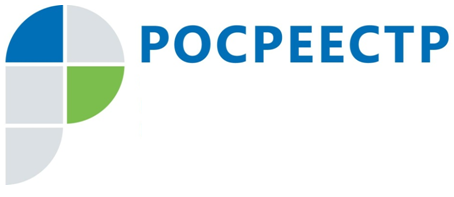 #РосреестрРосреестр: обследование земельных участковРеализация государственной программы Российской Федерации «Национальная система пространственных данных» (НСПД) – одно из важнейших направлений деятельности Росреестра по созданию Единого информационного ресурса о земле и недвижимости. Данная программа (НСПД) утверждена постановлением Правительства Российской Федерации от 01.12.2021 № 2148.В рамках достижения цели Программы "Обеспечение полноты и качества сведений в Едином государственном реестре недвижимости в целях осуществления федерального государственного земельного контроля (надзора) Управление оснащено техническими средствами (БПЛА).Управлением Росреестра по Чеченской Республике в рамках государственного земельного надзора проводятся мероприятия, направленные на развитие информационной системы НСПД, обеспечение полноты и качества сведений Единого государственного реестра недвижимости.«На территории Чеченской Республики в рамках достижения показателей НСПД за I квартал 2023 года государственные земельные инспекторы провели 19 контрольных (надзорных) мероприятий без взаимодействия с контролируемыми лицами, в результате которых были обследованы земельные участки общей площадью порядка 3583 га, - сообщил начальник отдела госземнадзора Управления Росреестра по Чеченской Республике Магомед Казаев. Справочно: На территории площадью 689 га были выявлены признаки использования земельных участков не по целевому назначению, а также неиспользования земельных участков под индивидуальное жилищное строительство. Владельцам данных участков объявлены предостережения о недопустимости нарушения обязательных требований земельного законодательства.Заместитель руководителя Управления Росреестра по Чеченской РеспубликеА.Л. ШаиповФЕДЕРАЛЬНАЯ СЛУЖБА ГОСУДАРСТВЕННОЙ РЕГИСТРАЦИИ, КАДАСТРА И КАРТОГРАФИИ(РОСРЕЕСТР)Управление Федеральной службы государственной регистрации, кадастра и картографии по Чеченской Республике (Управление Росреестра по Чеченской Республике)ЗАМЕСТИТЕЛЬ РУКОВОДИТЕЛЯул. Моздокская, 35, г. Грозный, 364020                                     тел.: (8712) 22-31-29, факс: (8712) 22-22-89e-mail.: 20_upr@rosreestr.ru, http://www.rosreestr.gov.ru                              А.Л. Шаипов